Sandy’s Tapas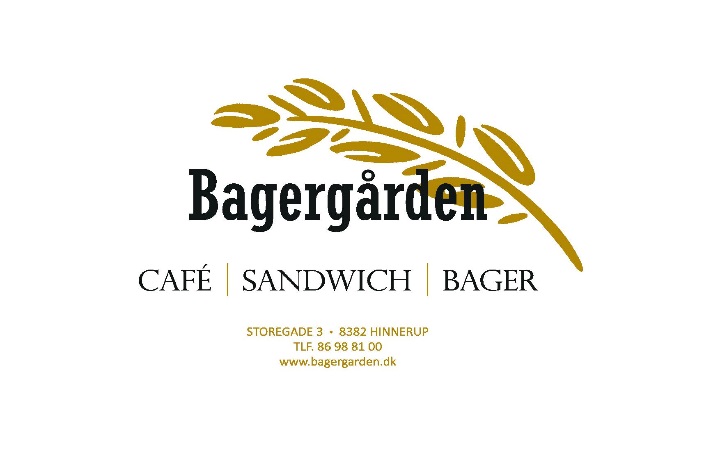            (Bestillingsfrist til lørdage er dagen før inden kl. 14.00)            Dato: _____________ 	Afh. Kl.___________            Antal couv.:_________Brød: ____________	                                           Navn:________________________________ 	                                Storegade 3, 8382 Hinnerup            Tlf.: ___________________ Pris __________                                         tlf. 86-988100 bestilling@bagergarden.dk            Modtaget af:________         Betalt      ikke betalt                     % anretning     	  Anretning på fade inkl. pynt v/min. 4 couv. tillæg på kr. 5,- pr. couv.                   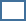 Tigerrejer med grøn aioli. Panko rejer med gul chilidip.	Rørt smørfisk med ristede rugbrødschips.Bagt Laks m. mango/tomat salsa & estragondip. Kammusling m. jordskokkepuré & sprød bresaola.Sort blinis med mild wasabicreme & røget svinemørbrad. Tigerreje indbagt i Risotto m. pesto.Svinemørbrad i nye klæder med sennepscreme.Pulled pork kugle med sweet chilisauce..  Kartoffeltortilla toppet med basilikumdip & sprød chorizopølse.  Kalveculotte med trøffeldip & syltede svampe. Udenlandske pølser, hertil syltede rødløg & bagte Cherry tomat. Kyllingerulle m. soltørret tomat, hertil porrecreme. Lufttørret skinke, oliven & pesto. Vandbakkelse med hjemmerørt hønsesalat & lufttørret ristet skinke. Bruschetta m. gedeost & sprød lufttørret skinke. Ost med råsyltede blommer, tomatmarmelade & hjemmebagt knækbrød.            1 slags tapas				                                24 kr. pr. stk.Dip vælg mellem:     Humus – Artiskokcreme – Pesto – AioliMenu 1:      6 slags tapas med dip & flûtes + 1 kage tapas       149,- kr. pr. Couv.Menu 2:      8 slags tapas med dip & flûtes + 1 kage tapas        179.- kr. pr. Couv.